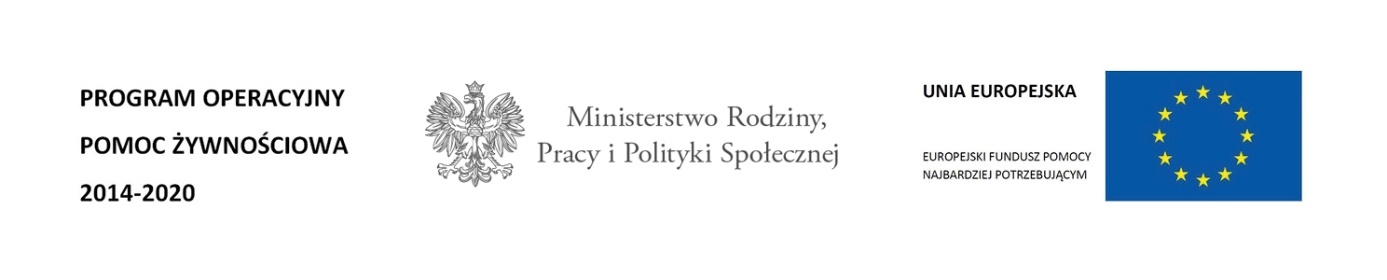 SPRAWOZDANIE Z DYSTRYBUCJI ARTYKUŁÓW SPOŻYWCZYCHPODPROGRAM 2018CZAS REALIZACJI : SIERPIEŃ 2018 R. – CZERWIEC 2019 R.I. Pomocą żywnością objęliśmy 2.828 osób, w tym:1.522 kobiety1.306 mężczyzn
II. Wydaliśmy osobom potrzebującym:10.200,00 kg groszku z marchewką10.200,00 kg fasoli białej4.608,00 kg koncentratu pomidorowego2.940,00 kg buraczków wiórków5.148,00 kg powideł śliwkowych12.880,00 kg makaronu jajecznego1.120,00 kg makaronu kukurydzianego bezglutenowego8.800,00 kg ryżu białego3.888,00 kg kaszy gryczanej2.380,00 kg herbatników maślanych19.440,00 l   mleka UHT6.500,00 kg sera podpuszczkowego dojrzewającego8.294,40 kg szynki drobiowej5.702,40 kg szynki wieprzowej mielonej1.996,80 kg pasztetu wieprzowego1.036,80 kg kabanosów wieprzowych4.896,00 kg filetu z makreli w oleju11.520,00 kg cukru białego1.036,80 kg miodu nektarowego wielokwiatowego11.340,00 l   oleju rzepakowego4.406,40 kg gołąbków w sosie pomidorowymPrzekazaliśmy łącznie 8.955 paczek żywnościowych.III. Wartość udzielonej pomocy wyniosła 686.864,73 zł.IV. Dystrybucję w/w artykułów spożywczych prowadziły niżej wymienione zarządy terenowe PKPS:
V. W Podprogramie 2018 realizowaliśmy działania towarzyszące mające na celu włączenie osób doświadczających deprywacji materialnej w funkcjonowanie społeczności lokalnej poprzez zajęcia aktywizujące. Ich realizacją przebiegała następująco:Szczegółowe informacje na temat przeprowadzonych działań towarzyszących znajdują się w zakładce FEAD zadania towarzyszące 2018 – inf. o zadaniach towarzyszących.